Ж/д вокзалОт  Ж/д вокзал (автобус)Автобус1 (г. Самара)22 (г. Самара)37 (г. Самара)Троллейбус204 (г. Самара), 15 (г. Самара)17 (г. Самара)12 (г. Самара)Маршрутное такси4 (216) (г. Самара)1к (г. Самара)22 (г. Самара)67 (г. Самара), 126 (г. Самара), 410а (г. Самара)37 (г. Самара)1 (г. Самара)259 (г. Самара)До  Аэрокосмический университетАэрокосмический университет - Остановка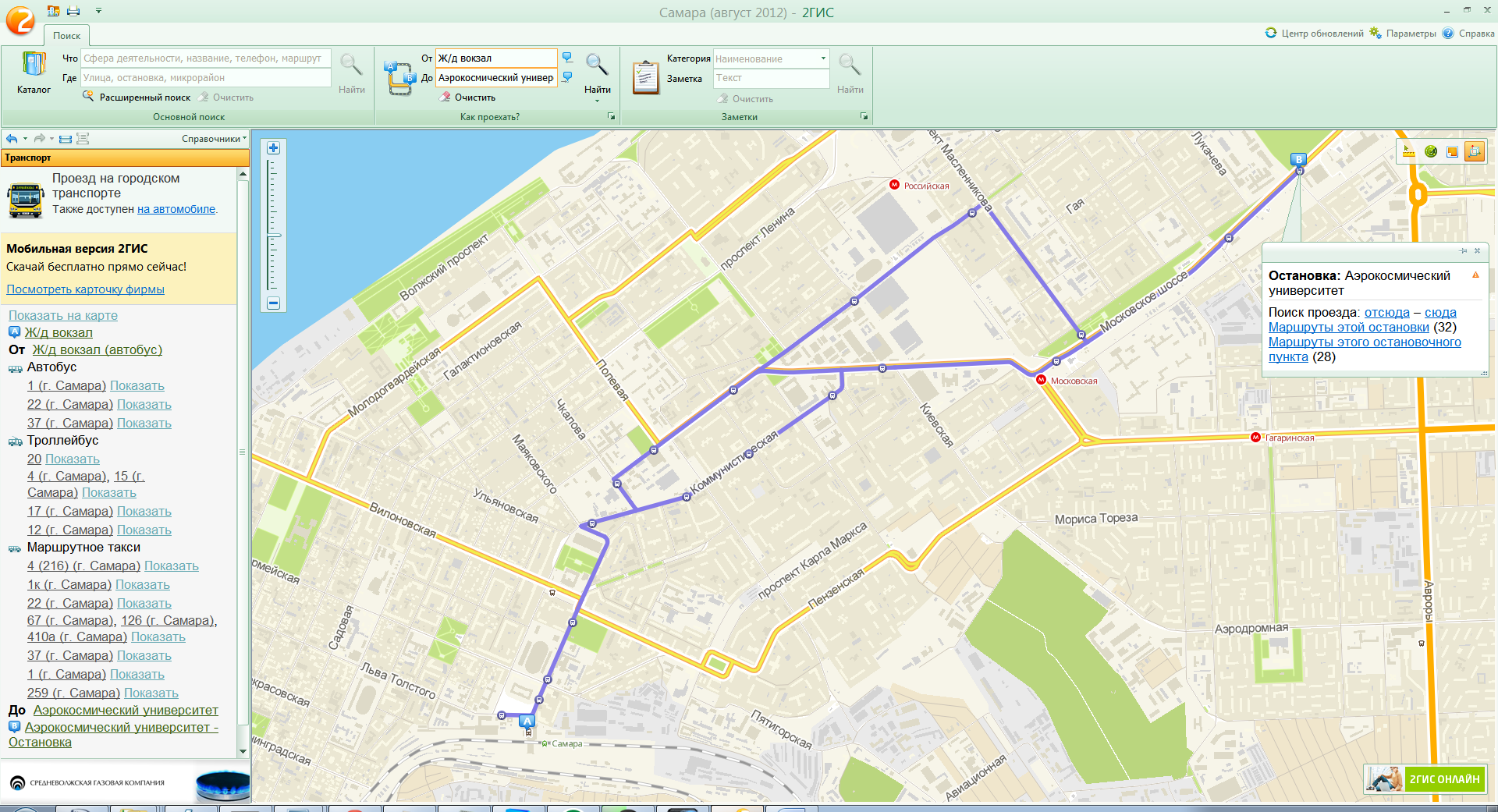 Авроры, 207От  Автовокзал ЦентральныйАвтобус22 (г. Самара), 46 (г. Самара)1 (г. Самара), 37 (г. Самара), 47 (г. Самара)Троллейбус15 (г. Самара)4 (г. Самара), 12 (г. Самара), 17 (г. Самара), 19 (г. Самара), 20Маршрутное такси22 (г. Самара), 44 (г. Самара), 46 (г. Самара), 94 (г. Самара), 126 (г. Самара), 126с (г. Самара), 126ю (г. Самара), 247 (г. Самара)1 (г. Самара), 1к (г. Самара), 4 (216) (г. Самара), 23 (г. Самара), 37 (г. Самара), 47 (г. Самара), 67 (г. Самара), 259 (г. Самара), 410а (г. Самара)До  Аэрокосмический университетАэрокосмический университет - Остановка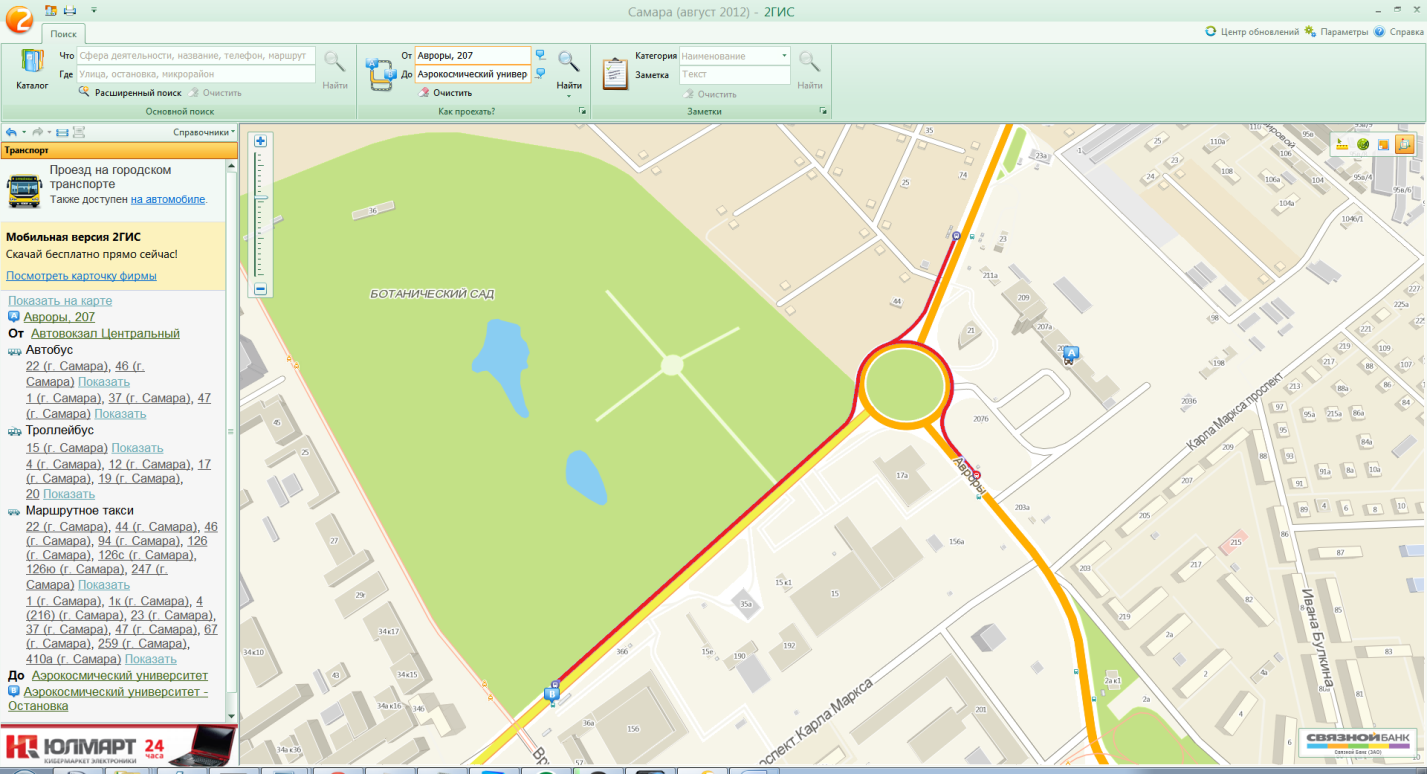 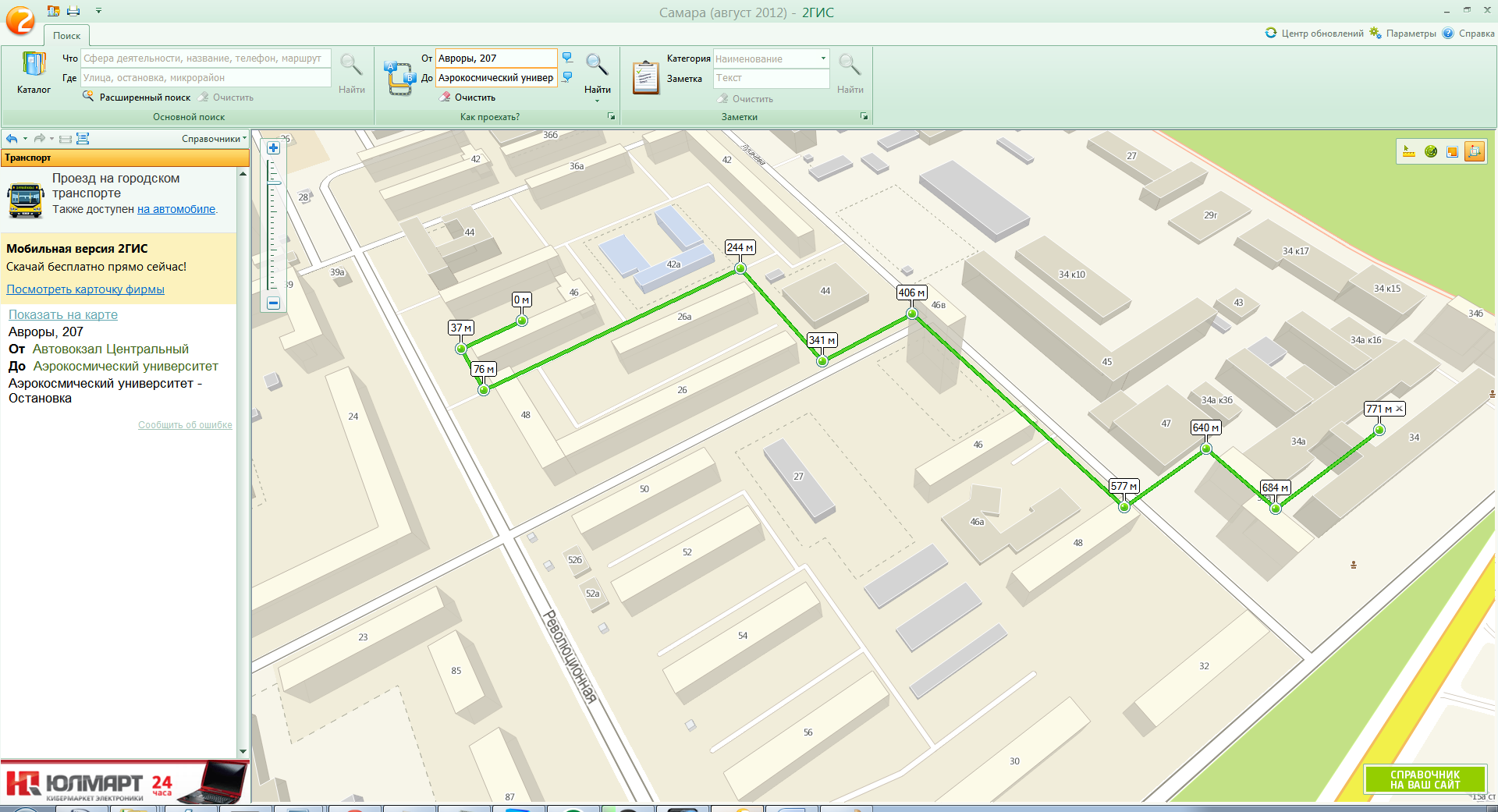 